Parent InformationThis sheet contains all the links your child will need to access remote learning during their time away from school. Each week your child will receive a combination of:Live Learning: provided through Zoom by the teacher, children will receive direct teaching. The teacher will teach the concept and the children will have an opportunity to try some questions before completing a task independently.Remote learning: The children will use resources, as specified by the teacher, to complete work independently at home. These will be provided in your weekly packs.Parent InformationThis sheet contains all the links your child will need to access remote learning during their time away from school. Each week your child will receive a combination of:Live Learning: provided through Zoom by the teacher, children will receive direct teaching. The teacher will teach the concept and the children will have an opportunity to try some questions before completing a task independently.Remote learning: The children will use resources, as specified by the teacher, to complete work independently at home. These will be provided in your weekly packs.Parent InformationThis sheet contains all the links your child will need to access remote learning during their time away from school. Each week your child will receive a combination of:Live Learning: provided through Zoom by the teacher, children will receive direct teaching. The teacher will teach the concept and the children will have an opportunity to try some questions before completing a task independently.Remote learning: The children will use resources, as specified by the teacher, to complete work independently at home. These will be provided in your weekly packs.Parent InformationThis sheet contains all the links your child will need to access remote learning during their time away from school. Each week your child will receive a combination of:Live Learning: provided through Zoom by the teacher, children will receive direct teaching. The teacher will teach the concept and the children will have an opportunity to try some questions before completing a task independently.Remote learning: The children will use resources, as specified by the teacher, to complete work independently at home. These will be provided in your weekly packs.Parent InformationThis sheet contains all the links your child will need to access remote learning during their time away from school. Each week your child will receive a combination of:Live Learning: provided through Zoom by the teacher, children will receive direct teaching. The teacher will teach the concept and the children will have an opportunity to try some questions before completing a task independently.Remote learning: The children will use resources, as specified by the teacher, to complete work independently at home. These will be provided in your weekly packs.Key text 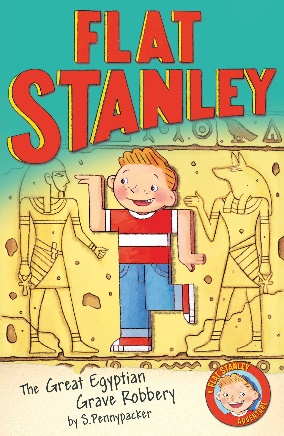 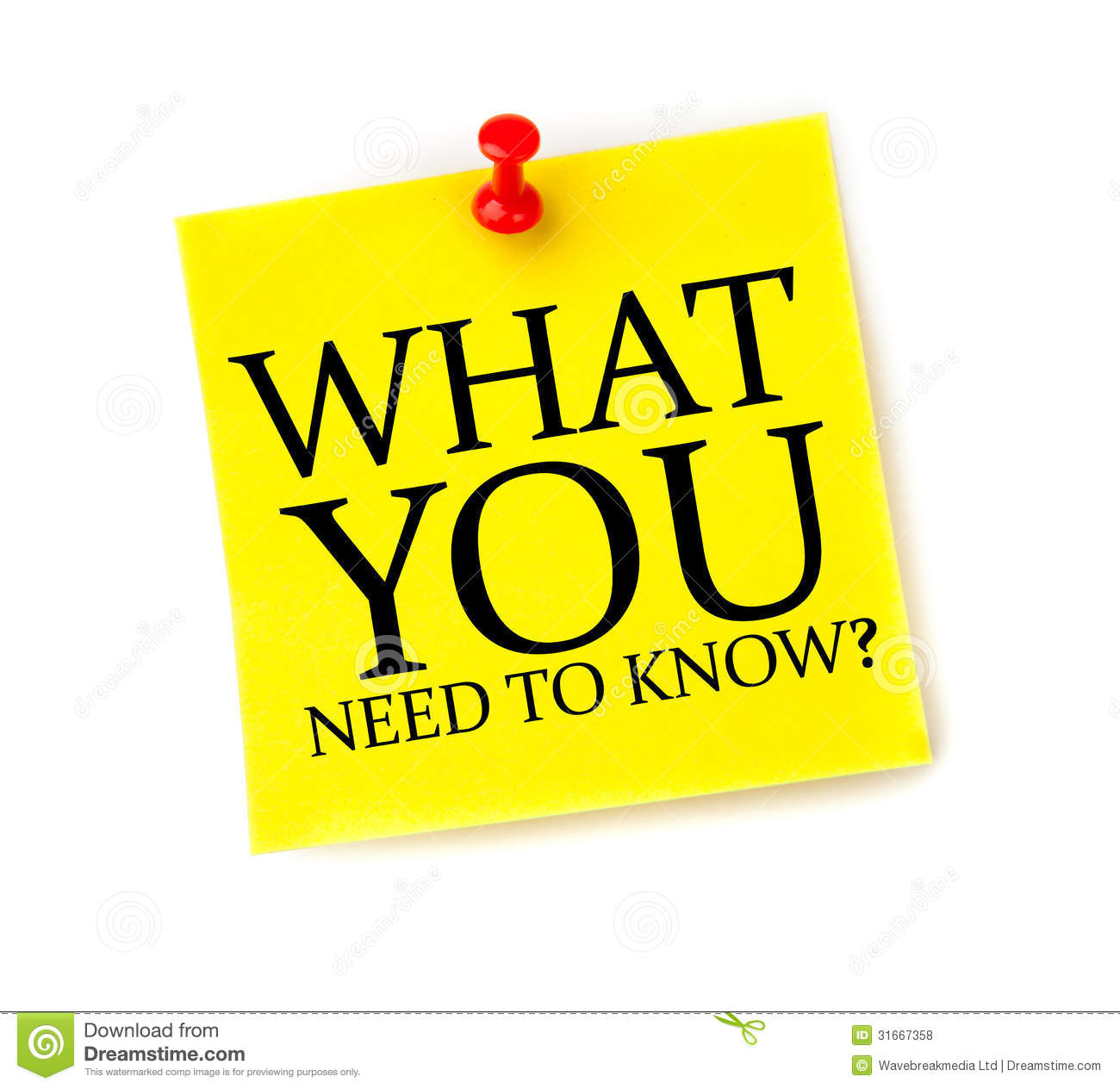 For support you can:1.Ask the teacher at the end of a Zoom live learning session2. Email ML-admin@vennacademy.org For support you can:1.Ask the teacher at the end of a Zoom live learning session2. Email ML-admin@vennacademy.org If you are struggling to get connected or have lost your passwords, we can help! Email ML-admin@vennacademy.orgIf you are struggling to get connected or have lost your passwords, we can help! Email ML-admin@vennacademy.orgKey text LearningEnglish9.15am Zoom CallMaths11.00am Zoom CallMaths11.00am Zoom CallFoundation Subjects1.15pm Zoom callStory Time Zoom2:45pm Zoom CallMondayDate: 25th Jan 2021Shared Reading – read the next chapter of Flat Stanley and text mark.English – descriptive writingAddition and subtraction – To add two 3-digit numbers using column addition Addition and subtraction – To add two 3-digit numbers using column addition History – Why was the River Nile so important?TuesdayDate: 26th Jan 2021Shared Reading – check and discuss our text marking. Are there any words we don’t know the meaning of?English - descriptive writingAddition and subtraction –Subtracting 3-digit numbers using column subtraction  Addition and subtraction –Subtracting 3-digit numbers using column subtraction  Science – light on reflective surfacesNo Zoom WednesdayDate: 27th Jan 2021Shared Reading – Looking Clue Thinking questionsEnglish - descriptive writingAddition and subtraction –Subtracting 3-digit numbers using column subtraction Addition and subtraction –Subtracting 3-digit numbers using column subtraction PSHE ThursdayDate: 28th Jan 2021Shared Reading – predict what happens next. English - descriptive writingAddition and subtraction – Solving word problems using addition and subtraction skills Addition and subtraction – Solving word problems using addition and subtraction skills No ZoomNo ZoomFridayDate: 29th Jan 2021Shared Reading – Let’s read a non-fiction Egyptian book and record some facts.  English - descriptive writingAddition and subtraction –Solving word problems using addition and subtraction skills Addition and subtraction –Solving word problems using addition and subtraction skills Art – focusing on light and shading when drawing a faceAdditional learning throughout the weekFeel free to complete as much of your CGP learning books in all subjects. If you have questions, want help or feedback on pages you have tried alone without being set the pages please email or ask on Zoom. Explore Purple Mash. I will keep sending 2-do’sLog into Espresso where there a lots of videos and tutorials to find out more about what you are learningHave you tried Youtube drawing tutorials- these guide you through a lot of cool things to draw in easy step by step guides. Have a go these are great fun! Look at BBC Bitesize where there a lots of games and activities linked to learning. Also look at CBBC who are showing lessons and activities daily between 9.00am and 12.00pm and also through iPlayer.Creative task! Use any medium you have available (colours, paints or if you don’t have access you can use Sketchpad 5.1 - Draw, Create, Share!) or 2create to explore the art activity. Please take pictures and share your work on Twitter, upload to Purple Mash or email them to us at … ml-admin@vennacademy.orgHappy Learning!Additional learning throughout the weekFeel free to complete as much of your CGP learning books in all subjects. If you have questions, want help or feedback on pages you have tried alone without being set the pages please email or ask on Zoom. Explore Purple Mash. I will keep sending 2-do’sLog into Espresso where there a lots of videos and tutorials to find out more about what you are learningHave you tried Youtube drawing tutorials- these guide you through a lot of cool things to draw in easy step by step guides. Have a go these are great fun! Look at BBC Bitesize where there a lots of games and activities linked to learning. Also look at CBBC who are showing lessons and activities daily between 9.00am and 12.00pm and also through iPlayer.Creative task! Use any medium you have available (colours, paints or if you don’t have access you can use Sketchpad 5.1 - Draw, Create, Share!) or 2create to explore the art activity. Please take pictures and share your work on Twitter, upload to Purple Mash or email them to us at … ml-admin@vennacademy.orgHappy Learning!Additional learning throughout the weekFeel free to complete as much of your CGP learning books in all subjects. If you have questions, want help or feedback on pages you have tried alone without being set the pages please email or ask on Zoom. Explore Purple Mash. I will keep sending 2-do’sLog into Espresso where there a lots of videos and tutorials to find out more about what you are learningHave you tried Youtube drawing tutorials- these guide you through a lot of cool things to draw in easy step by step guides. Have a go these are great fun! Look at BBC Bitesize where there a lots of games and activities linked to learning. Also look at CBBC who are showing lessons and activities daily between 9.00am and 12.00pm and also through iPlayer.Creative task! Use any medium you have available (colours, paints or if you don’t have access you can use Sketchpad 5.1 - Draw, Create, Share!) or 2create to explore the art activity. Please take pictures and share your work on Twitter, upload to Purple Mash or email them to us at … ml-admin@vennacademy.orgHappy Learning!Additional learning throughout the weekFeel free to complete as much of your CGP learning books in all subjects. If you have questions, want help or feedback on pages you have tried alone without being set the pages please email or ask on Zoom. Explore Purple Mash. I will keep sending 2-do’sLog into Espresso where there a lots of videos and tutorials to find out more about what you are learningHave you tried Youtube drawing tutorials- these guide you through a lot of cool things to draw in easy step by step guides. Have a go these are great fun! Look at BBC Bitesize where there a lots of games and activities linked to learning. Also look at CBBC who are showing lessons and activities daily between 9.00am and 12.00pm and also through iPlayer.Creative task! Use any medium you have available (colours, paints or if you don’t have access you can use Sketchpad 5.1 - Draw, Create, Share!) or 2create to explore the art activity. Please take pictures and share your work on Twitter, upload to Purple Mash or email them to us at … ml-admin@vennacademy.orgHappy Learning!Additional learning throughout the weekFeel free to complete as much of your CGP learning books in all subjects. If you have questions, want help or feedback on pages you have tried alone without being set the pages please email or ask on Zoom. Explore Purple Mash. I will keep sending 2-do’sLog into Espresso where there a lots of videos and tutorials to find out more about what you are learningHave you tried Youtube drawing tutorials- these guide you through a lot of cool things to draw in easy step by step guides. Have a go these are great fun! Look at BBC Bitesize where there a lots of games and activities linked to learning. Also look at CBBC who are showing lessons and activities daily between 9.00am and 12.00pm and also through iPlayer.Creative task! Use any medium you have available (colours, paints or if you don’t have access you can use Sketchpad 5.1 - Draw, Create, Share!) or 2create to explore the art activity. Please take pictures and share your work on Twitter, upload to Purple Mash or email them to us at … ml-admin@vennacademy.orgHappy Learning!Additional learning throughout the weekFeel free to complete as much of your CGP learning books in all subjects. If you have questions, want help or feedback on pages you have tried alone without being set the pages please email or ask on Zoom. Explore Purple Mash. I will keep sending 2-do’sLog into Espresso where there a lots of videos and tutorials to find out more about what you are learningHave you tried Youtube drawing tutorials- these guide you through a lot of cool things to draw in easy step by step guides. Have a go these are great fun! Look at BBC Bitesize where there a lots of games and activities linked to learning. Also look at CBBC who are showing lessons and activities daily between 9.00am and 12.00pm and also through iPlayer.Creative task! Use any medium you have available (colours, paints or if you don’t have access you can use Sketchpad 5.1 - Draw, Create, Share!) or 2create to explore the art activity. Please take pictures and share your work on Twitter, upload to Purple Mash or email them to us at … ml-admin@vennacademy.orgHappy Learning!